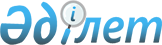 Тауарларға декларация толтыру тәртібі туралы нұсқаулыққа өзгерістер енгізу туралыЕуразиялық экономикалық комиссия Алқасының 2017 жылғы 18 шілдедегі № 91 шешімі
      Кеден одағының Кеден кодексінің 180-бабы 1-тармағына сәйкес Еуразиялық экономикалық комиссия Алқасы шешті:
      1. Кеден одағы Комиссиясының 2010 жылғы 20 мамырдағы № 257 шешімімен бекітілген Тауарларға декларация толтыру тәртібі туралы нұсқаулыққа мынадай өзгерістер енгізілсін:
      а) 15-тармақтың 29-тармақшасының қырық сегізінші абзацында (кестеден кейін) "соңғы нөмірі" деген сөздер "соңғы нөмірлері" деген сөздермен ауыстырылсын;
      б) 18-тармақтың 14-тармақшасы мынадай мазмұндағы абзацтармен толықтырылсын:
      "Ресей Федерациясында 10 нөмірі бақылау белгілерімен таңбалауға жататын және экспорт, уақытша әкелу және реэкспорт кедендік рәсімдеріне орналастырылған тауарлар тізбесіне енгізілген тауарлар үшін, егер мұндай тауарларға бақылау (сәйкестендіру) белгілері салынған болса – салынған бақылау (сәйкестендіру) белгілерінің саны және қос нүктеден кейін бос жолсыз "," айырғыш белгісі арқылы – олардың сәйкестендіру нөмірлері (сәйкестендіргіштер) көрсетіледі.
      Салынған бақылау (сәйкестендіру) белгілерінің ретімен берілген сәйкестендіру нөмірлері (сәйкестендіргіштер) сәйкес диапазонның бірінші және соңғы нөмірлерін "-" айырғыш белгісін қою арқылы көрсетіледі;".
      2. Осы Шешім ресми жарияланған күнінен бастап күнтізбелік 30 күн өткен соң күшіне енеді.
					© 2012. Қазақстан Республикасы Әділет министрлігінің «Қазақстан Республикасының Заңнама және құқықтық ақпарат институты» ШЖҚ РМК
				
      Еуразиялық экономикалық комиссияАлқасының Төрағасы

Т. Саркисян
